                                                                        г. УфаОб утверждении Регламента организации работ в государственных учреждениях, находящихся в ведении Министерства семьи, труда                       и социальной защиты населения Республики Башкортостан,                            по подготовке лиц, желающих принять на воспитание в свою семью ребенка, оставшегося без попечения родителейВ соответствии с пунктом 6 статьи 127 Семейного кодекса Российской Федерации, Правилами подбора, учета и подготовки граждан, выразивших желание стать опекунами или попечителями несовершеннолетних граждан либо принять детей, оставшихся без попечения родителей, в семью                         на воспитание в иных установленных семейным законодательством Российской Федерации формах, утвержденными постановлением Правительства Российской Федерации от 18 мая 2009 года № 423                 «Об отдельных вопросах осуществления опеки и попечительства                           в отношении несовершеннолетних граждан», приказом Министерства образования и науки Российской Федерации от 13 марта 2015 года № 235 «Об утверждении Порядка организации и осуществления деятельности                   по подготовке лиц, желающих принять на воспитание в свою семью              ребенка, оставшегося без попечения родителей», частью 4 статьи 121 Семейного кодекса Республики Башкортостан, пунктом 2.1.33.5 Положения                               о Министерстве семьи, труда и социальной защиты населения Республики Башкортостан, утвержденного постановлением Правительства Республики Башкортостан от 15 мая 2015 года № 174, п р и к а з ы в а ю: 1. Утвердить прилагаемый Регламент организации работ                                в государственных учреждениях, находящихся в ведении Министерства семьи, труда и социальной защиты населения Республики Башкортостан, по подготовке лиц, желающих принять на воспитание в свою семью ребенка, оставшегося без попечения родителей. 2. Отделу организации опеки и попечительства над несовершеннолетними (Пашина Е.С.) направить настоящий приказ                        на государственную регистрацию в Государственный комитет Республики Башкортостан по делам юстиции.3. Контроль за исполнением настоящего приказа возложить                            на первого заместителя министра (заместителя министра) в соответствии               с распределением должностных обязанностей. Заместитель Премьер-министра Правительства Республики Башкортостан – министр семьи, трудаи социальной защиты населения Республики Башкортостан                                                               Л.Х. Иванова БАШ›ОРТОСТАН РЕСПУБЛИКА№ЫFАИЛЎ, ХЕҐМЎТ №ЎM ХАЛЫ›ТЫ СОЦИАЛЬ Я›ЛАУ МИНИСТРЛЫFЫ БАШ›ОРТОСТАН РЕСПУБЛИКА№ЫFАИЛЎ, ХЕҐМЎТ №ЎM ХАЛЫ›ТЫ СОЦИАЛЬ Я›ЛАУ МИНИСТРЛЫFЫ 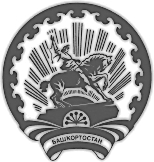 МИНИСТЕРСТВО СЕМЬИ, ТРУДАИ СОЦИАЛЬНОЙ ЗАЩИТЫ НАСЕЛЕНИЯРЕСПУБЛИКИ БАШКОРТОСТАНМИНИСТЕРСТВО СЕМЬИ, ТРУДАИ СОЦИАЛЬНОЙ ЗАЩИТЫ НАСЕЛЕНИЯРЕСПУБЛИКИ БАШКОРТОСТАНМИНИСТЕРСТВО СЕМЬИ, ТРУДАИ СОЦИАЛЬНОЙ ЗАЩИТЫ НАСЕЛЕНИЯРЕСПУБЛИКИ БАШКОРТОСТАНМИНИСТЕРСТВО СЕМЬИ, ТРУДАИ СОЦИАЛЬНОЙ ЗАЩИТЫ НАСЕЛЕНИЯРЕСПУБЛИКИ БАШКОРТОСТАНБОЙОРОҠБОЙОРОҠПРИКАЗ«30» декабрь 2020 й.           № 1219-о «30» декабря 2020 г.